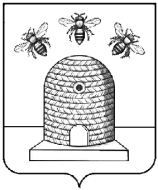 АДМИНИСТРАЦИЯ ГОРОДА ТАМБОВАТАМБОВСКОЙ ОБЛАСТИКОМИТЕТ ОБРАЗОВАНИЯПРИКАЗ12.01.2023                                           г. Тамбов	                                       № 26Об утверждении Плана мероприятий («дорожной карты») по организации и проведению Года педагога и наставника в городе Тамбове в 2023 году С целью популяризация профессии педагога и формирования новых профессионально-педагогических компетенций  ПРИКАЗЫВАЮ:1.  Утвердить План мероприятий («дорожную карту») по организации и проведению Года педагога и наставника в городе Тамбове  в 2023 году согласно приложению к настоящему приказу.2. Отделам общего образования (Невядомская), воспитания и дополнительного образования (Моховикова), МКУ «Центр сопровождения образовательной деятельности» (Клейменова), директорам муниципальных общеобразовательных организаций обеспечить выполнение Плана мероприятий.3. Контроль за исполнением настоящего приказа возложить                        на заместителя председателя комитета образования  администрации города Тамбова И.А.Романову. Председатель комитета образования                                                                          Е.Д. ВыжимовПлан мероприятий («дорожная карта») по организации и проведениюГода педагога и наставника в городе Тамбове  в 2023 годуПриложение УТВЕРЖДЕНприказом комитета образованияадминистрации города Тамбоваот  12.01.2023 № 26№МероприятиеСроки выполненияОтветственныеОтветственныеОтветственныеI. Организационные мероприятияI. Организационные мероприятияI. Организационные мероприятияI. Организационные мероприятияI. Организационные мероприятияI. Организационные мероприятия1.1Создание организационного комитета по подготовке и проведению Года педагога и наставникаЯнварь 2023 г.Январь 2023 г.Комитет образования администрации города Тамбова  Тамбовской области (далее – комитет образования)Комитет образования администрации города Тамбова  Тамбовской области (далее – комитет образования)1.2.Заседания организационного комитета по проведению в городе Тамбове  Года педагога и наставникаВ течение года(по мере необходимости )В течение года(по мере необходимости )Комитет образования, муниципальное казенное учреждение «Центр сопровождения образовательной деятельности» (далее – МКУ «ЦСОД»)Комитет образования, муниципальное казенное учреждение «Центр сопровождения образовательной деятельности» (далее – МКУ «ЦСОД»)1.3.Актуализация и издание локальных актов, регламентирующих деятельность образовательных организаций по направлениям: наставничество, профориентация учащихся на педагогическую профессию, осуществление работы в рамках проведения Года педагога и наставника      Январь-февраль 2023 г.Январь-февраль 2023 г.Образовательные организацииОбразовательные организацииII. Мероприятия по развитию профессиональных педагогических сообществII. Мероприятия по развитию профессиональных педагогических сообществII. Мероприятия по развитию профессиональных педагогических сообществII. Мероприятия по развитию профессиональных педагогических сообществII. Мероприятия по развитию профессиональных педагогических сообществII. Мероприятия по развитию профессиональных педагогических сообществ2.1.Муниципальные этапы конкурсов профессионального мастерства: «Учитель года», «Сердце отдаю детям», «Воспитать человека» и др. Январь - ноябрь 2023 г. Январь - ноябрь 2023 г.Комитет образования, МКУ «ЦСОД» Комитет образования, МКУ «ЦСОД» 2.2.Городские конкурсы профессионального мастерства:    «Педагогический дуэт», «КЛАССная профессиЯ»Сентябрь-ноябрь 2023 г.Сентябрь-ноябрь 2023 г.Комитет образования, МКУ «ЦСОД»Комитет образования, МКУ «ЦСОД»2.3.Городские конкурсы профессионального мастерства для молодых педагогов: «Начало», «Ступени роста»Сентябрь 2023 г.Февраль 2023 г.Сентябрь 2023 г.Февраль 2023 г.Комитет образования, МКУ «ЦСОД»Комитет образования, МКУ «ЦСОД»2.4.Учительская Спартакиада – 2023 педагогических работников муниципальных общеобразовательных организаций города ТамбоваСентябрь2023 г.Сентябрь2023 г.Комитет образования, МКУ «ЦСОД», Тамбовская городская организация Общероссийского Профсоюза образованияКомитет образования, МКУ «ЦСОД», Тамбовская городская организация Общероссийского Профсоюза образования2.5.Фестиваль мастер-классов «Калейдоскоп педагогических идей»Февраль 2023 г.Февраль 2023 г.Комитет образования, МКУ «ЦСОД»Комитет образования, МКУ «ЦСОД»2.6.Челлендж молодых педагогов с наставниками «Учитель, перед именем твоим…»Сентябрь-октябрь2023 г.Сентябрь-октябрь2023 г.МКУ «ЦСОД»,  образовательные организацииМКУ «ЦСОД»,  образовательные организации2.7.Слет молодых педагоговАпрель-май2023 г.Апрель-май2023 г.Комитет образования, МКУ «ЦСОД», Тамбовская городская организация Общероссийского Профсоюза образованияКомитет образования, МКУ «ЦСОД», Тамбовская городская организация Общероссийского Профсоюза образования2.8.Квест для классных руководителей «В лабиринте педагогических идей»Декабрь 2023 г.Декабрь 2023 г.МКУ «ЦСОД», МАОУ «Лицей № 21»2.9.Интеллектуальная игра, посвящённая 200-летию со дня рождения русского педагога, писателя Константина Дмитриевича УшинскогоФевраль 2023 г.Февраль 2023 г.МКУ «ЦСОД», МАОУ «Гимназия № 7»2.10.Творческий конкурс педагогических работников общеобразовательных организаций «Физики о лирике» Ноябрь – декабрь 2023 г.Ноябрь – декабрь 2023 г.Комитет образования, МБУДО ЦДОДIII. Мероприятия по организации общественно-профессионального обсуждения вопросов профессионального развития педагогаIII. Мероприятия по организации общественно-профессионального обсуждения вопросов профессионального развития педагогаIII. Мероприятия по организации общественно-профессионального обсуждения вопросов профессионального развития педагогаIII. Мероприятия по организации общественно-профессионального обсуждения вопросов профессионального развития педагогаIII. Мероприятия по организации общественно-профессионального обсуждения вопросов профессионального развития педагога3.1.Конкурс методических разработок для педагогов-библиотекарей, посвященный Году педагога и наставникаЯнварь-март 2023 г.Январь-март 2023 г.МКУ «ЦСОД», общеобразовательные организации  3.2.Проведение «круглых столов» и общественных обсуждений по актуальным вопросам развития образованияАпрель-май 2023 г.Апрель-май 2023 г.Комитет образования, МКУ «ЦСОД»3.3.Конкурс педагогического творчества «Вдохновение» по номинациям:«Вокальное исполнительство»«Инструментальное исполнительство»«Театр. Художественное слово»Сентябрь-октябрь2023 г.Сентябрь-октябрь2023 г.Комитет образования, МКУ «ЦСОД»3.4.Образовательный интенсив для  молодых специалистовВ течение года(по отдельному графику)В течение года(по отдельному графику)МКУ «ЦСОД», общеобразовательные организации3.5.Мастермайнд «Новые вызовы классному руководителю»  Февраль 2023 г.Февраль 2023 г.Комитет образования, МКУ «ЦСОД», ТОГАПОУ «Педагогический колледж города Тамбова»3.6.Проект «Педагогический марафон»В течение года  ( по отдельному графику)В течение года  ( по отдельному графику)МКУ «ЦСОД», общеобразовательные организации3.7.Практико-ориентированный семинар «Педагогические технологии и лайфхаки в воспитательной деятельности классного руководителя»Февраль 2023 г.Февраль 2023 г.Комитет образования, МКУ «ЦСОД», МАОУ  СОШ № 363.8.Городской единый методический день «Организационные аспекты и особенности обучения детей с ограниченными возможностями здоровья и детей-инвалидов в системе дополнительного образования» Апрель 2023 г.Апрель 2023 г.Комитет образования, МБУДО ЦДОД3.9.Городской единый методический день «Современные подходы к построению воспитательной работы в системе дополнительного образования детей в свете  государственной политики»Декабрь 2023 г. Декабрь 2023 г. Комитет образования, МБУДО ЦДОДIV. Мероприятия по формированию в общественном сознании позитивного имиджа педагогаIV. Мероприятия по формированию в общественном сознании позитивного имиджа педагогаIV. Мероприятия по формированию в общественном сознании позитивного имиджа педагогаIV. Мероприятия по формированию в общественном сознании позитивного имиджа педагогаIV. Мероприятия по формированию в общественном сознании позитивного имиджа педагога4.1.Городской грантовый  проект «На отлично!» для муниципальных образовательных  организаций по номинациям:«Лучшая образовательная организация»«Лучшая школьная команда»«Педагог-наставник»Март- июнь 2023 г.Март- июнь 2023 г.Комитет образования, МКУ «ЦСОД», общеобразовательные организации  4.2.Городской конкурс творческих проектов «Педагогическая династия»Октябрь 2023 гОктябрь 2023 гКомитет образования, МКУ «ЦСОД», общеобразовательные организации  4.3.Торжественное мероприятие, посвященное празднованию Дня учителя Октябрь 2023 г.Октябрь 2023 г.Комитет образования, МКУ «ЦСОД» 4.4.Взаимодействие с Центром опережающей профессиональной подготовки Тамбовской области в рамках организации деятельности обучения учащихся общеобразовательных организаций города Тамбова по программам профессиональной  подготовки, направленным на получение первой профессии педагогической направленности В течение годаВ течение годаКомитет образования, общеобразовательные организации4.5.Участие в региональном проекте «Формирование моделей «педагогических классов» в рамках непрерывного педагогического образования»В течение годаВ течение годаКомитет образования, общеобразовательные организации4.6.Участие в региональном проекте «Совершенствование системы профессиональных проб с использованием АИС «Предпрофильная подготовка и профильное обучение», прохождение профессиональных проб педагогической направленностиВ течение годаВ течение годаКомитет образования, общеобразовательные организации4.7.Осуществление взаимодействия с ФГБОУ ВО «Тамбовский государственный университет имени Г.Р. Державина», ТОГАПОУ «Педагогический колледж г.Тамбова» по привлечению в отрасль молодых специалистовВ течение годаВ течение годаКомитет образования, МКУ «ЦСОД»,  общеобразовательные организации4.8.Проведение и организация профориентационных мероприятий, направленных на популяризацию педагогических профессийВ течение годаВ течение годаКомитет образования, МКУ «ЦСОД»,  общеобразовательные организации4.9.Освещение мероприятий, проводимых в рамках Года педагога и наставника, на официальных сайтах, в социальных сетях, СМИВ течение годаВ течение годаКомитет образования, МКУ «ЦСОД»,  образовательные организацииV. Мониторинговые и социологические исследованияV. Мониторинговые и социологические исследованияV. Мониторинговые и социологические исследованияV. Мониторинговые и социологические исследованияV. Мониторинговые и социологические исследования5.1.Проведение целевого исследования комплектования педагогическими и руководящими кадрами муниципальных образовательных организацийМай, сентябрь 2023 годаМай, сентябрь 2023 годаКомитет образования, общеобразовательные организации5.2.Мониторинг кадрового потенциала руководителей и педагогических работников системы образования города ТамбоваОктябрь-ноябрь 2023 годаОктябрь-ноябрь 2023 годаКомитет образования, МКУ «ЦСОД», общеобразовательные организации5.3.Социологическое исследование «Профессиональное становление молодого педагога»Январь 2023 годаЯнварь 2023 годаМКУ «ЦСОД»